Etusivun pääotsikkoMahdollinen alaotsikkoTekijän nimiKuvan lisääminen (yleisohje):- valitse ruutu klikkaamalla- valitse Lisää > Kuva > Tiedostosta… (Myös Englanniksi: Insert > Pictures)- Jos kuva ei näy oikein, tarkista, että kappaleen tyyli on “Kuvat”- asemoi kuva oikealle korkeudelle etusivullaSisällysluettelo1.	Johdanto: asiakirjamallin rakenteesta	41.1.	Tiedoston tallennus ja nimeäminen	42.	Opinnäytetyön rakenne	52.1.	Tiivistelmälomake	52.2.	Sisällysluettelo	52.2.1. Tämä on esimerkki kolmostason otsikosta	52.3.	Sivunumerointi	62.4.	Opinnäytetyön pituus	62.5.	Kuvan lisääminen	62.6.	Tulostaminen	73.	Teksti muotoillaan tyylien avulla	83.1.	Tekstin tuominen toisesta tiedostosta	83.2.	Väliotsikot	93.3.	Kappaleiden numerointi	9LähteetLiitteetJohdanto: asiakirjamallin rakenteestaTämä on Teatterikorkeakoulun opinnäytetöiden pohja MS Wordin versioille 2008+. Opinnäytepohjan tarkoituksena on helpottaa opinnäytteesi jäsentelyä ja taittoa. Pohjaan on valmiiksi luotu sisällysluettelo ja käytettävät tyylit. On tärkeää, että toimit ohjeistuksen mukaan, jotta valmiiksi tehty rakenne ei mene sekaisin. Sisällysluettelo ja tyylit ovat yhteydessä keskenään.  Pohjaan on kirjoitettu mukaan yleisohje eri Word- versioille. Omalla koneellasi tyylien nimet ja polut eri toimintoihin saattavat poiketa ohjeessa kuvatusta. Apua saat myös ohjelmasi ohjevalikosta.Tiedoston tallennus ja nimeäminenOpinnäytetyön kirjoittaminen kannattaa aloittaa siitä, että tallennat tämän tiedoston haluamaasi kansioon. Nimeä opinnäytetyötiedostosi seuraavasti: Sukunimi_Etunimi_20XX.doc (tai docx). Säästä myös alkuperäinen pohja, jos joudut myöhemmin tarkistamaan jotain asetuksia tai ohjeita. Opinnäytetyön rakenneOpinnäytetyön pohjan rakenne ja tyylit ovat määritelty tässä mallissa. Pohja jakaantuu alkusivuihin ja varsinaiseen tekstisisältöön. Alkusivujen rakenne on seuraava: kansilehti (s. 1), tiivistelmä (s. 2), sisällysluettelo (s. 3). Varsinainen teksti alkaa johdannolla 
(s. 4). Rakenteeseen ei pidä puuttua, jotta etusivujen ylätunnisteet eivät katoa tai esim. sivunumerointi mene sekaisin. Jos näin on ehtinyt jo tapahtua, voi olla helpointa aloittaa uudestaan opinnäytetyön tyhjästä pohjasta, ja kopioida siihen jo kirjoittamasi tekstit. Etusivun vuosilukua pääset muuttamaan ylätunnisteen kautta. TiivistelmälomakeOpinnäytetyön alkusivuilla on tiivistelmälomake (sivu 2). Tiivistelmäsivu toimii opiskelijan kypsyyskokeena maisterin tutkintoon. Lomakkeeseen tulevat tekstit kirjoitetaan ohjetekstin tilalle. Asiasanojen valinnassa voi käyttää Yleistä suomalaista ontologiaa (YSO): http://finto.fi/yso/fi/. Lisäksi voit käyttää omia avainsanoja kuvaamaan työtäsi. SisällysluetteloHUOM! Sisällysluetteloa ei tule missään tapauksessa muokata käsin. Käytä ainoastaan ”päivitä kenttä” -toimintoa. Sisällysluettelo päivitetään klikkaamalla luettelon päällä hiiren oikeanpuoleisella näppäimellä ja valitsemalla ”Päivitä kenttä”/”update field” > Päivitä koko luettelo.Sisällysluettelo on valmiina julkaisun alkupuolella. Muista päivittää se työn edetessä ja ennen tulostusta. Mikäli luettelo katoaa näkyvistä (esim. poistat sen vahingossa), saat sen luotua uudestaan kohdasta Lisää > Hakemisto ja luettelot… > Sisällysluettelo >> Mallista (tasoja 1 tai 3, näytä sivunumerot) > OKHUOM: jos olet epävarma operaatiosta, tallenna tiedosto ensin. Voit siten palata varmemmin lähtötilanteeseen, jos jotain meneekin pieleen. Tämä on esimerkki kolmostason otsikostaSivunumerointiSivunumerointi on valmiina pohjassa. HUOM! Älä muuta sivunumerointia. Opinnäytetyön pituusOpinnäytteen pituus (esim. 60 sivua) lasketaan ensimmäisestä varsinaisesta tekstisivusta alkaen, joka on sivu 4.  Kuvan lisääminenKuvan lisäämistä varten valitse ensin kappaleen tyyliksi “Kuvat”, sen jälkeen Lisää > Kuva > Tiedostosta… Muista aina mainita kuvaajan nimi ja varmista kuvan tekijänoikeus. Opinnäytteessä käytettyjen kuvien tulee liittyä opinnäytteen aiheeseen. Muista aina mainita vähintään kuvaajan nimi ja varmista kuvan tekijänoikeus. Lisätietoa kuvien käytöstä opinnäytetyössä https://libguides.aalto.fi/imagoa.Jos käytät opinnäytteessäsi paljon kuvia, voit koota kuvien tiedot opinnäytteen loppuun kuvalähteisiin.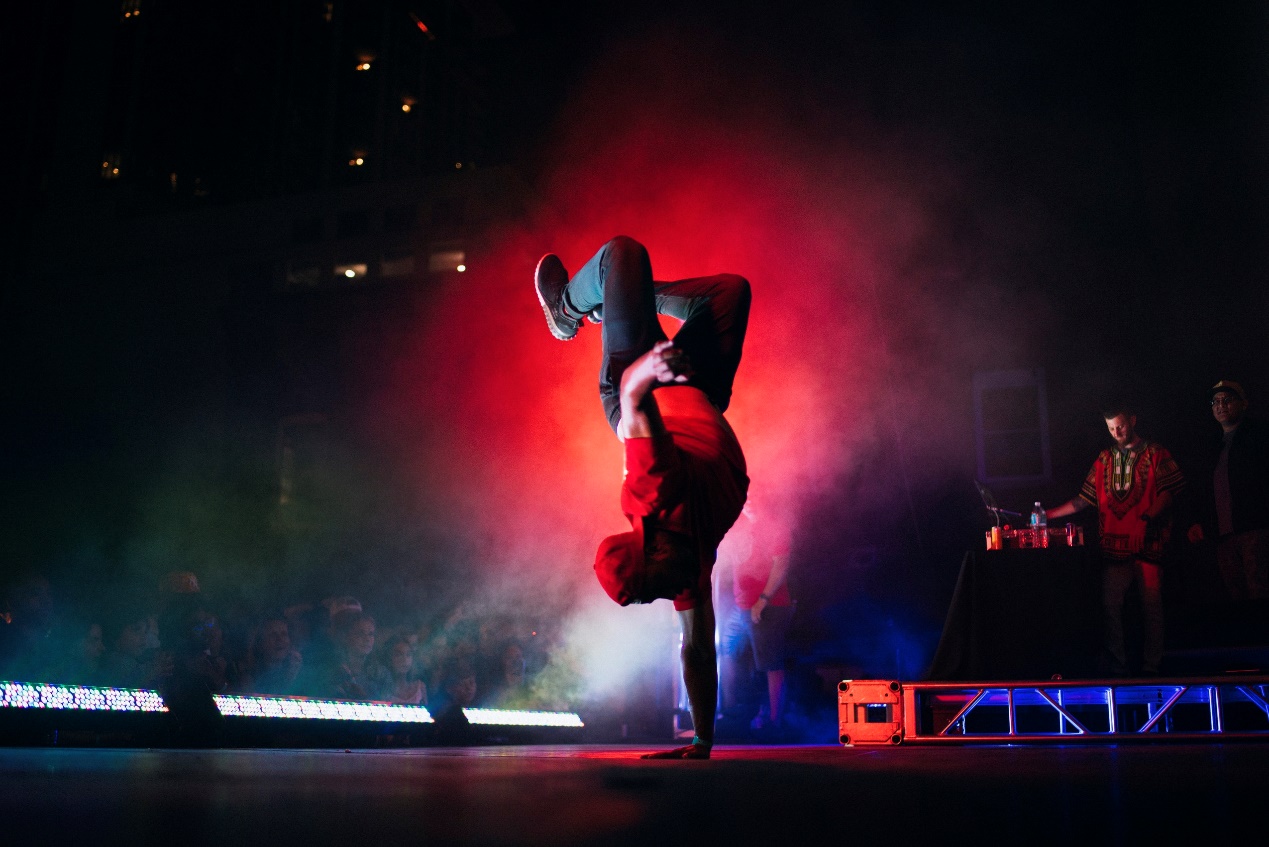 Kuvateksti sijoittuu kuvan alle. (Esim. Esityksen nimi. Ohjaaja/Koreografi. 
Valokuva: Etunimi Sukunimi.)  Tulostaminen Kun tulostat työn, varmista, että tulostus on kaksipuolinen. Kaksipuolisen tulostuksen asetukset ovat tulostinkohtaisia, ja ne eivät tule automaattisesti tämän tiedoston mukana. Teksti muotoillaan tyylien avullaOpinnäytteen leipäteksti on Times New Roman, fonttikoko on 12 pt, riviväli 1,5. Otsikoiden fontti on Times New Roman, fonttikoko 18 pt, riviväli 24 pt. Väliotsikoiden fontti on Arial, fonttikoko 14 pt. Opinnäytteen tekstien muotoilut, kuten kirjasin, fonttikoko, rivivälit yms. on tehty tyylien (styles) avulla. Näitä ei pidä muuttaa. Uusi luku alkaa aina uudelta sivulta. Lukujen väliin tulee automaattisesti sivunvaihto, kun valitset luvun otsikon tyyliksi ”Luvun otsikko” (tyyleissä Otsikko 1 tai Heading 1). Huomaa, että ”Sisällysluettelon otsikko” -tyyliä ei pidä käyttää varsinaisessa tekstissä, se ei päivity sisällysluetteloon. Varsinainen teksti kirjoitetaan tyylillä ”Normaali”. Teksti on tasattu vasemmalle. Tekstiosion ensimmäistä riviä ei sisennetä. Kappaleet on erotettu toisistaan tyhjällä välillä. Tyylit näkyvät Aloitus (Home) -välilehdellä (kuvio 1). Kun haluat esimerkiksi luoda uuden väliotsikon, klikkaa tekstiä ja valitse Tyylit-ryhmästä ”Otsikko 2” tai ”Heading 2” (kuvio 1). Jos tarvitsemasi tyyli ei näy, klikkaa tyylivalikon oikeassa alareunassa olevaa pientä nuolta.KUVIO 1. Wordin yläpalkissa Aloitus-välilehdellä näkyvä Tyylit-ryhmä.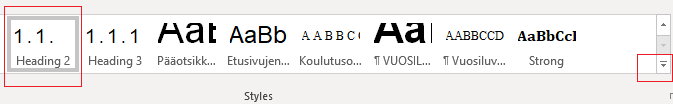 Lähdeaineiston viittauskäytännön neuvoo opinnäytteen ohjaaja. Lisätietoa lähdeviitteistä löytyy mm. Tutkimuksen rakenne- ja viittausoppaassa.Tekstin tuominen toisesta tiedostostaJos tuot tiedostoon tekstiä leikkaa–liimaa -toiminnolla, sijoita teksti muotoilemattomana (Muokkaus > Sijoita määräten… > Sijoita – Muotoilematon teksti). Teksti tulee tällöin ”yhtenä pötkönä”, johon voit sitten valita oikeat tyylit. Mikäli tuomasi teksti ei suostu mukautumaan tyyliin ja esim. fontti ei vaihdu pohjan mukaiseksi, kokeile seuraavaa:  valitse teksti tyylit-valikosta valitse ”poista muotoilut”VäliotsikotLuvun sisällä voi olla väliotsikoita. Niissä käytetään Otsikko 2 ja Otsikko 3 (Heading 2 ja Heding 3). Väliotsikon yläpuolelle ei tehdä ylimääräisiä rivinvaihtoja. Tarvittava tyhjä tila tulee tyylin mukana. Kappaleiden numerointiOtsikoiden oletuksena tulisi olla numeroitu tyyli ”Otsikko 1” tai ”Heading 1”, ”Otsikko 2” tai ”Heading 2” ja ”Otsikko 3” tai ”Heading 3”.PAIKKA KUVALLETIIVISTELMÄPäiväys:  TekijäTekijäKOulutus- tai maisteriohjelmaKOulutus- tai maisteriohjelmaKOulutus- tai maisteriohjelmaEtunimi Sukunimi (virallinen nimi)Etunimi Sukunimi (virallinen nimi)Koulutus- tai maisteriohjelman nimiKoulutus- tai maisteriohjelman nimiKoulutus- tai maisteriohjelman nimiKirjallisen osion / Tutkielman nimiKirjallisen osion / Tutkielman nimiKirjallisen työn sivumäärä (sis. liitteet)Kirjallisen työn sivumäärä (sis. liitteet)Kirjallisen työn sivumäärä (sis. liitteet)Kirjallisen työn nimiKirjallisen työn nimiEsim. 60 s. Esim. 60 s. Esim. 60 s. Taiteellisen / taiteellis-pedagogisen työn nimiTaiteellisen / taiteellis-pedagogisen työn nimiTaiteellisen / taiteellis-pedagogisen työn nimiTaiteellisen / taiteellis-pedagogisen työn nimiTaiteellisen / taiteellis-pedagogisen työn nimiTaiteellisen työn nimi tähän mahd. teostietoineen (tekijät, ensi-ilta, paikka). Täytä myös erillinen kuvailutietolomake (dvd-kansi).Taiteellinen osio on Teatterikorkeakoulun tuotantoa    	Taiteellinen osio ei ole Teatterikorkeakoulun tuotantoa (tekijänoikeuksista on sovittu)     Taiteellisesta osiosta ei ole tallennetta     Taiteellisen työn nimi tähän mahd. teostietoineen (tekijät, ensi-ilta, paikka). Täytä myös erillinen kuvailutietolomake (dvd-kansi).Taiteellinen osio on Teatterikorkeakoulun tuotantoa    	Taiteellinen osio ei ole Teatterikorkeakoulun tuotantoa (tekijänoikeuksista on sovittu)     Taiteellisesta osiosta ei ole tallennetta     Taiteellisen työn nimi tähän mahd. teostietoineen (tekijät, ensi-ilta, paikka). Täytä myös erillinen kuvailutietolomake (dvd-kansi).Taiteellinen osio on Teatterikorkeakoulun tuotantoa    	Taiteellinen osio ei ole Teatterikorkeakoulun tuotantoa (tekijänoikeuksista on sovittu)     Taiteellisesta osiosta ei ole tallennetta     Taiteellisen työn nimi tähän mahd. teostietoineen (tekijät, ensi-ilta, paikka). Täytä myös erillinen kuvailutietolomake (dvd-kansi).Taiteellinen osio on Teatterikorkeakoulun tuotantoa    	Taiteellinen osio ei ole Teatterikorkeakoulun tuotantoa (tekijänoikeuksista on sovittu)     Taiteellisesta osiosta ei ole tallennetta     Taiteellisen työn nimi tähän mahd. teostietoineen (tekijät, ensi-ilta, paikka). Täytä myös erillinen kuvailutietolomake (dvd-kansi).Taiteellinen osio on Teatterikorkeakoulun tuotantoa    	Taiteellinen osio ei ole Teatterikorkeakoulun tuotantoa (tekijänoikeuksista on sovittu)     Taiteellisesta osiosta ei ole tallennetta     Tähän tulee varsinainen tiivistelmäteksti. Käytä koko tila (min. noin 250 sanaa). Huom! Saat valintasi mukaiseen laatikkoon raksin tuplaklikkaamalla laatikon päällä ja valitsemalla: valittu (”Checked”). Tähän tulee varsinainen tiivistelmäteksti. Käytä koko tila (min. noin 250 sanaa). Huom! Saat valintasi mukaiseen laatikkoon raksin tuplaklikkaamalla laatikon päällä ja valitsemalla: valittu (”Checked”). Tähän tulee varsinainen tiivistelmäteksti. Käytä koko tila (min. noin 250 sanaa). Huom! Saat valintasi mukaiseen laatikkoon raksin tuplaklikkaamalla laatikon päällä ja valitsemalla: valittu (”Checked”). Tähän tulee varsinainen tiivistelmäteksti. Käytä koko tila (min. noin 250 sanaa). Huom! Saat valintasi mukaiseen laatikkoon raksin tuplaklikkaamalla laatikon päällä ja valitsemalla: valittu (”Checked”). Tähän tulee varsinainen tiivistelmäteksti. Käytä koko tila (min. noin 250 sanaa). Huom! Saat valintasi mukaiseen laatikkoon raksin tuplaklikkaamalla laatikon päällä ja valitsemalla: valittu (”Checked”). Asiasanat	Asiasanat	Asiasanat	Asiasanat	Asiasanat	Tähän asiasanat, jotka voit hakea täältä: http://finto.fi/yso/fi/
Lisäksi voi lisätä omia avain sanoja kuvaamaan työsi sisältöä.     Tähän asiasanat, jotka voit hakea täältä: http://finto.fi/yso/fi/
Lisäksi voi lisätä omia avain sanoja kuvaamaan työsi sisältöä.     Tähän asiasanat, jotka voit hakea täältä: http://finto.fi/yso/fi/
Lisäksi voi lisätä omia avain sanoja kuvaamaan työsi sisältöä.     Tähän asiasanat, jotka voit hakea täältä: http://finto.fi/yso/fi/
Lisäksi voi lisätä omia avain sanoja kuvaamaan työsi sisältöä.     Tähän asiasanat, jotka voit hakea täältä: http://finto.fi/yso/fi/
Lisäksi voi lisätä omia avain sanoja kuvaamaan työsi sisältöä.     